St. Ingbert, den 10.12.2020Die Schulleiterini. A. J. Fretter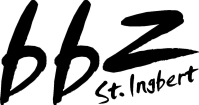 Blockplan für das 2. Schulhalbjahr 2020/2021Blockplan für das 2. Schulhalbjahr 2020/2021Blockplan für das 2. Schulhalbjahr 2020/2021Blockplan für das 2. Schulhalbjahr 2020/2021Blockplan für das 2. Schulhalbjahr 2020/2021Blockplan für das 2. Schulhalbjahr 2020/2021Blockplan für das 2. Schulhalbjahr 2020/2021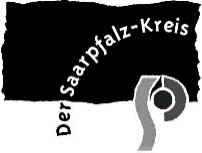 KFZ-Mechatroniker (alle Schwerpunkte)KFZ-Mechatroniker (alle Schwerpunkte)KFZ-Mechatroniker (alle Schwerpunkte)KFZ-Mechatroniker (alle Schwerpunkte)KFZ-Mechatroniker (alle Schwerpunkte)KFZ-Mechatroniker (alle Schwerpunkte)KFZ-Mechatroniker (alle Schwerpunkte)KFZ-Mechatroniker (alle Schwerpunkte)KFZ-Mechatroniker (alle Schwerpunkte)KFZ-Mechatroniker (alle Schwerpunkte)KFZ-Mechatroniker (alle Schwerpunkte)KWBlock-Nr.Unterrichtswochevom              bisUnterrichtswochevom              bisAusfall-tageBlock-bezeichnungBlock-bezeichnungBlock-bezeichnungEinzel-tage*Zuordnungsplan der KlassenZuordnungsplan der Klassen52101.02.21 – 05.02.2101.02.21 – 05.02.21-CDem A-Block sind als Fachklassen zugeordnet:KM 10a/e KM 11b/bilKM 12c/dDem B-Block sind als Fachklassen zugeordnet:KM 10b/bilKM 11 c/d KM 12a/eDem C-Block sind als Fachklassen zugeordnet:KM 10c/d KM 11a/eKM 12b/bilDem A-Block sind als Fachklassen zugeordnet:KM 10a/e KM 11b/bilKM 12c/dDem B-Block sind als Fachklassen zugeordnet:KM 10b/bilKM 11 c/d KM 12a/eDem C-Block sind als Fachklassen zugeordnet:KM 10c/d KM 11a/eKM 12b/bil62208.02.21 – 12.02.2108.02.21 – 12.02.21-ADem A-Block sind als Fachklassen zugeordnet:KM 10a/e KM 11b/bilKM 12c/dDem B-Block sind als Fachklassen zugeordnet:KM 10b/bilKM 11 c/d KM 12a/eDem C-Block sind als Fachklassen zugeordnet:KM 10c/d KM 11a/eKM 12b/bilDem A-Block sind als Fachklassen zugeordnet:KM 10a/e KM 11b/bilKM 12c/dDem B-Block sind als Fachklassen zugeordnet:KM 10b/bilKM 11 c/d KM 12a/eDem C-Block sind als Fachklassen zugeordnet:KM 10c/d KM 11a/eKM 12b/bilFastnachtsferien vom 17.02.2020 – 25.02.2020Fastnachtsferien vom 17.02.2020 – 25.02.2020Fastnachtsferien vom 17.02.2020 – 25.02.2020Fastnachtsferien vom 17.02.2020 – 25.02.2020Fastnachtsferien vom 17.02.2020 – 25.02.2020Fastnachtsferien vom 17.02.2020 – 25.02.2020Fastnachtsferien vom 17.02.2020 – 25.02.2020Fastnachtsferien vom 17.02.2020 – 25.02.2020Fastnachtsferien vom 17.02.2020 – 25.02.2020Dem A-Block sind als Fachklassen zugeordnet:KM 10a/e KM 11b/bilKM 12c/dDem B-Block sind als Fachklassen zugeordnet:KM 10b/bilKM 11 c/d KM 12a/eDem C-Block sind als Fachklassen zugeordnet:KM 10c/d KM 11a/eKM 12b/bilDem A-Block sind als Fachklassen zugeordnet:KM 10a/e KM 11b/bilKM 12c/dDem B-Block sind als Fachklassen zugeordnet:KM 10b/bilKM 11 c/d KM 12a/eDem C-Block sind als Fachklassen zugeordnet:KM 10c/d KM 11a/eKM 12b/bil82322.02.21 – 26.02.2122.02.21 – 26.02.21-BDem A-Block sind als Fachklassen zugeordnet:KM 10a/e KM 11b/bilKM 12c/dDem B-Block sind als Fachklassen zugeordnet:KM 10b/bilKM 11 c/d KM 12a/eDem C-Block sind als Fachklassen zugeordnet:KM 10c/d KM 11a/eKM 12b/bilDem A-Block sind als Fachklassen zugeordnet:KM 10a/e KM 11b/bilKM 12c/dDem B-Block sind als Fachklassen zugeordnet:KM 10b/bilKM 11 c/d KM 12a/eDem C-Block sind als Fachklassen zugeordnet:KM 10c/d KM 11a/eKM 12b/bil92401.03.21 – 05.03.2101.03.21 – 05.03.21-CDem A-Block sind als Fachklassen zugeordnet:KM 10a/e KM 11b/bilKM 12c/dDem B-Block sind als Fachklassen zugeordnet:KM 10b/bilKM 11 c/d KM 12a/eDem C-Block sind als Fachklassen zugeordnet:KM 10c/d KM 11a/eKM 12b/bilDem A-Block sind als Fachklassen zugeordnet:KM 10a/e KM 11b/bilKM 12c/dDem B-Block sind als Fachklassen zugeordnet:KM 10b/bilKM 11 c/d KM 12a/eDem C-Block sind als Fachklassen zugeordnet:KM 10c/d KM 11a/eKM 12b/bil102508.03.21 – 12.03.2108.03.21 – 12.03.21-ADem A-Block sind als Fachklassen zugeordnet:KM 10a/e KM 11b/bilKM 12c/dDem B-Block sind als Fachklassen zugeordnet:KM 10b/bilKM 11 c/d KM 12a/eDem C-Block sind als Fachklassen zugeordnet:KM 10c/d KM 11a/eKM 12b/bilDem A-Block sind als Fachklassen zugeordnet:KM 10a/e KM 11b/bilKM 12c/dDem B-Block sind als Fachklassen zugeordnet:KM 10b/bilKM 11 c/d KM 12a/eDem C-Block sind als Fachklassen zugeordnet:KM 10c/d KM 11a/eKM 12b/bil112615.03.21 – 19.03.2115.03.21 – 19.03.21-BDem A-Block sind als Fachklassen zugeordnet:KM 10a/e KM 11b/bilKM 12c/dDem B-Block sind als Fachklassen zugeordnet:KM 10b/bilKM 11 c/d KM 12a/eDem C-Block sind als Fachklassen zugeordnet:KM 10c/d KM 11a/eKM 12b/bilDem A-Block sind als Fachklassen zugeordnet:KM 10a/e KM 11b/bilKM 12c/dDem B-Block sind als Fachklassen zugeordnet:KM 10b/bilKM 11 c/d KM 12a/eDem C-Block sind als Fachklassen zugeordnet:KM 10c/d KM 11a/eKM 12b/bil122722.03.21 – 26.03.2122.03.21 – 26.03.21-CDem A-Block sind als Fachklassen zugeordnet:KM 10a/e KM 11b/bilKM 12c/dDem B-Block sind als Fachklassen zugeordnet:KM 10b/bilKM 11 c/d KM 12a/eDem C-Block sind als Fachklassen zugeordnet:KM 10c/d KM 11a/eKM 12b/bilDem A-Block sind als Fachklassen zugeordnet:KM 10a/e KM 11b/bilKM 12c/dDem B-Block sind als Fachklassen zugeordnet:KM 10b/bilKM 11 c/d KM 12a/eDem C-Block sind als Fachklassen zugeordnet:KM 10c/d KM 11a/eKM 12b/bilOsterferien vom 29.03.2021 – 07.04.2021Osterferien vom 29.03.2021 – 07.04.2021Osterferien vom 29.03.2021 – 07.04.2021Osterferien vom 29.03.2021 – 07.04.2021Osterferien vom 29.03.2021 – 07.04.2021Osterferien vom 29.03.2021 – 07.04.2021Osterferien vom 29.03.2021 – 07.04.2021Osterferien vom 29.03.2021 – 07.04.2021Osterferien vom 29.03.2021 – 07.04.2021Dem A-Block sind als Fachklassen zugeordnet:KM 10a/e KM 11b/bilKM 12c/dDem B-Block sind als Fachklassen zugeordnet:KM 10b/bilKM 11 c/d KM 12a/eDem C-Block sind als Fachklassen zugeordnet:KM 10c/d KM 11a/eKM 12b/bilDem A-Block sind als Fachklassen zugeordnet:KM 10a/e KM 11b/bilKM 12c/dDem B-Block sind als Fachklassen zugeordnet:KM 10b/bilKM 11 c/d KM 12a/eDem C-Block sind als Fachklassen zugeordnet:KM 10c/d KM 11a/eKM 12b/bil142805.04.21 – 09.04.2105.04.21 – 09.04.21Mo-MiADem A-Block sind als Fachklassen zugeordnet:KM 10a/e KM 11b/bilKM 12c/dDem B-Block sind als Fachklassen zugeordnet:KM 10b/bilKM 11 c/d KM 12a/eDem C-Block sind als Fachklassen zugeordnet:KM 10c/d KM 11a/eKM 12b/bilDem A-Block sind als Fachklassen zugeordnet:KM 10a/e KM 11b/bilKM 12c/dDem B-Block sind als Fachklassen zugeordnet:KM 10b/bilKM 11 c/d KM 12a/eDem C-Block sind als Fachklassen zugeordnet:KM 10c/d KM 11a/eKM 12b/bil152912.04.21 – 16.04.2112.04.21 – 16.04.21-BDem A-Block sind als Fachklassen zugeordnet:KM 10a/e KM 11b/bilKM 12c/dDem B-Block sind als Fachklassen zugeordnet:KM 10b/bilKM 11 c/d KM 12a/eDem C-Block sind als Fachklassen zugeordnet:KM 10c/d KM 11a/eKM 12b/bilDem A-Block sind als Fachklassen zugeordnet:KM 10a/e KM 11b/bilKM 12c/dDem B-Block sind als Fachklassen zugeordnet:KM 10b/bilKM 11 c/d KM 12a/eDem C-Block sind als Fachklassen zugeordnet:KM 10c/d KM 11a/eKM 12b/bil163019.04.21 – 23.04.2119.04.21 – 23.04.21-CDem A-Block sind als Fachklassen zugeordnet:KM 10a/e KM 11b/bilKM 12c/dDem B-Block sind als Fachklassen zugeordnet:KM 10b/bilKM 11 c/d KM 12a/eDem C-Block sind als Fachklassen zugeordnet:KM 10c/d KM 11a/eKM 12b/bilDem A-Block sind als Fachklassen zugeordnet:KM 10a/e KM 11b/bilKM 12c/dDem B-Block sind als Fachklassen zugeordnet:KM 10b/bilKM 11 c/d KM 12a/eDem C-Block sind als Fachklassen zugeordnet:KM 10c/d KM 11a/eKM 12b/bil173126.04.21 – 30.04.2126.04.21 – 30.04.21-ADem A-Block sind als Fachklassen zugeordnet:KM 10a/e KM 11b/bilKM 12c/dDem B-Block sind als Fachklassen zugeordnet:KM 10b/bilKM 11 c/d KM 12a/eDem C-Block sind als Fachklassen zugeordnet:KM 10c/d KM 11a/eKM 12b/bilDem A-Block sind als Fachklassen zugeordnet:KM 10a/e KM 11b/bilKM 12c/dDem B-Block sind als Fachklassen zugeordnet:KM 10b/bilKM 11 c/d KM 12a/eDem C-Block sind als Fachklassen zugeordnet:KM 10c/d KM 11a/eKM 12b/bil183203.05.21 – 07.05.2103.05.21 – 07.05.21-BDem A-Block sind als Fachklassen zugeordnet:KM 10a/e KM 11b/bilKM 12c/dDem B-Block sind als Fachklassen zugeordnet:KM 10b/bilKM 11 c/d KM 12a/eDem C-Block sind als Fachklassen zugeordnet:KM 10c/d KM 11a/eKM 12b/bilDem A-Block sind als Fachklassen zugeordnet:KM 10a/e KM 11b/bilKM 12c/dDem B-Block sind als Fachklassen zugeordnet:KM 10b/bilKM 11 c/d KM 12a/eDem C-Block sind als Fachklassen zugeordnet:KM 10c/d KM 11a/eKM 12b/bil193310.05.21 – 14.05.2110.05.21 – 14.05.21DoCDem A-Block sind als Fachklassen zugeordnet:KM 10a/e KM 11b/bilKM 12c/dDem B-Block sind als Fachklassen zugeordnet:KM 10b/bilKM 11 c/d KM 12a/eDem C-Block sind als Fachklassen zugeordnet:KM 10c/d KM 11a/eKM 12b/bilDem A-Block sind als Fachklassen zugeordnet:KM 10a/e KM 11b/bilKM 12c/dDem B-Block sind als Fachklassen zugeordnet:KM 10b/bilKM 11 c/d KM 12a/eDem C-Block sind als Fachklassen zugeordnet:KM 10c/d KM 11a/eKM 12b/bil203417.05.21 – 21.05.2117.05.21 – 21.05.21-ADem A-Block sind als Fachklassen zugeordnet:KM 10a/e KM 11b/bilKM 12c/dDem B-Block sind als Fachklassen zugeordnet:KM 10b/bilKM 11 c/d KM 12a/eDem C-Block sind als Fachklassen zugeordnet:KM 10c/d KM 11a/eKM 12b/bilDem A-Block sind als Fachklassen zugeordnet:KM 10a/e KM 11b/bilKM 12c/dDem B-Block sind als Fachklassen zugeordnet:KM 10b/bilKM 11 c/d KM 12a/eDem C-Block sind als Fachklassen zugeordnet:KM 10c/d KM 11a/eKM 12b/bilPfingstferien vom 25.05.2021 – 28.05.2021Pfingstferien vom 25.05.2021 – 28.05.2021Pfingstferien vom 25.05.2021 – 28.05.2021Pfingstferien vom 25.05.2021 – 28.05.2021Pfingstferien vom 25.05.2021 – 28.05.2021Pfingstferien vom 25.05.2021 – 28.05.2021Pfingstferien vom 25.05.2021 – 28.05.2021Pfingstferien vom 25.05.2021 – 28.05.2021Pfingstferien vom 25.05.2021 – 28.05.2021Dem A-Block sind als Fachklassen zugeordnet:KM 10a/e KM 11b/bilKM 12c/dDem B-Block sind als Fachklassen zugeordnet:KM 10b/bilKM 11 c/d KM 12a/eDem C-Block sind als Fachklassen zugeordnet:KM 10c/d KM 11a/eKM 12b/bilDem A-Block sind als Fachklassen zugeordnet:KM 10a/e KM 11b/bilKM 12c/dDem B-Block sind als Fachklassen zugeordnet:KM 10b/bilKM 11 c/d KM 12a/eDem C-Block sind als Fachklassen zugeordnet:KM 10c/d KM 11a/eKM 12b/bil223531.05.21 – 04.06.2131.05.21 – 04.06.21DoBDem A-Block sind als Fachklassen zugeordnet:KM 10a/e KM 11b/bilKM 12c/dDem B-Block sind als Fachklassen zugeordnet:KM 10b/bilKM 11 c/d KM 12a/eDem C-Block sind als Fachklassen zugeordnet:KM 10c/d KM 11a/eKM 12b/bilDem A-Block sind als Fachklassen zugeordnet:KM 10a/e KM 11b/bilKM 12c/dDem B-Block sind als Fachklassen zugeordnet:KM 10b/bilKM 11 c/d KM 12a/eDem C-Block sind als Fachklassen zugeordnet:KM 10c/d KM 11a/eKM 12b/bil233607.06.21 – 11.06.2107.06.21 – 11.06.21-CDem A-Block sind als Fachklassen zugeordnet:KM 10a/e KM 11b/bilKM 12c/dDem B-Block sind als Fachklassen zugeordnet:KM 10b/bilKM 11 c/d KM 12a/eDem C-Block sind als Fachklassen zugeordnet:KM 10c/d KM 11a/eKM 12b/bilDem A-Block sind als Fachklassen zugeordnet:KM 10a/e KM 11b/bilKM 12c/dDem B-Block sind als Fachklassen zugeordnet:KM 10b/bilKM 11 c/d KM 12a/eDem C-Block sind als Fachklassen zugeordnet:KM 10c/d KM 11a/eKM 12b/bil243714.06.21 – 18.06.2114.06.21 – 18.06.21-ADem A-Block sind als Fachklassen zugeordnet:KM 10a/e KM 11b/bilKM 12c/dDem B-Block sind als Fachklassen zugeordnet:KM 10b/bilKM 11 c/d KM 12a/eDem C-Block sind als Fachklassen zugeordnet:KM 10c/d KM 11a/eKM 12b/bilDem A-Block sind als Fachklassen zugeordnet:KM 10a/e KM 11b/bilKM 12c/dDem B-Block sind als Fachklassen zugeordnet:KM 10b/bilKM 11 c/d KM 12a/eDem C-Block sind als Fachklassen zugeordnet:KM 10c/d KM 11a/eKM 12b/bil253821.06.21 – 25.06.2121.06.21 – 25.06.21-BDem A-Block sind als Fachklassen zugeordnet:KM 10a/e KM 11b/bilKM 12c/dDem B-Block sind als Fachklassen zugeordnet:KM 10b/bilKM 11 c/d KM 12a/eDem C-Block sind als Fachklassen zugeordnet:KM 10c/d KM 11a/eKM 12b/bilDem A-Block sind als Fachklassen zugeordnet:KM 10a/e KM 11b/bilKM 12c/dDem B-Block sind als Fachklassen zugeordnet:KM 10b/bilKM 11 c/d KM 12a/eDem C-Block sind als Fachklassen zugeordnet:KM 10c/d KM 11a/eKM 12b/bil263928.06.21 – 02.07.2128.06.21 – 02.07.21-CDem A-Block sind als Fachklassen zugeordnet:KM 10a/e KM 11b/bilKM 12c/dDem B-Block sind als Fachklassen zugeordnet:KM 10b/bilKM 11 c/d KM 12a/eDem C-Block sind als Fachklassen zugeordnet:KM 10c/d KM 11a/eKM 12b/bilDem A-Block sind als Fachklassen zugeordnet:KM 10a/e KM 11b/bilKM 12c/dDem B-Block sind als Fachklassen zugeordnet:KM 10b/bilKM 11 c/d KM 12a/eDem C-Block sind als Fachklassen zugeordnet:KM 10c/d KM 11a/eKM 12b/bil274005.07.21 – 09.07.2105.07.21 – 09.07.21-ADem A-Block sind als Fachklassen zugeordnet:KM 10a/e KM 11b/bilKM 12c/dDem B-Block sind als Fachklassen zugeordnet:KM 10b/bilKM 11 c/d KM 12a/eDem C-Block sind als Fachklassen zugeordnet:KM 10c/d KM 11a/eKM 12b/bilDem A-Block sind als Fachklassen zugeordnet:KM 10a/e KM 11b/bilKM 12c/dDem B-Block sind als Fachklassen zugeordnet:KM 10b/bilKM 11 c/d KM 12a/eDem C-Block sind als Fachklassen zugeordnet:KM 10c/d KM 11a/eKM 12b/bil284112.07.21 – 16.07.2112.07.21 – 16.07.21-BDem A-Block sind als Fachklassen zugeordnet:KM 10a/e KM 11b/bilKM 12c/dDem B-Block sind als Fachklassen zugeordnet:KM 10b/bilKM 11 c/d KM 12a/eDem C-Block sind als Fachklassen zugeordnet:KM 10c/d KM 11a/eKM 12b/bilDem A-Block sind als Fachklassen zugeordnet:KM 10a/e KM 11b/bilKM 12c/dDem B-Block sind als Fachklassen zugeordnet:KM 10b/bilKM 11 c/d KM 12a/eDem C-Block sind als Fachklassen zugeordnet:KM 10c/d KM 11a/eKM 12b/bilSommerferien vom 19.07.2021 – 27.08.2021Sommerferien vom 19.07.2021 – 27.08.2021Sommerferien vom 19.07.2021 – 27.08.2021Sommerferien vom 19.07.2021 – 27.08.2021Sommerferien vom 19.07.2021 – 27.08.2021Sommerferien vom 19.07.2021 – 27.08.2021Sommerferien vom 19.07.2021 – 27.08.2021Sommerferien vom 19.07.2021 – 27.08.2021Sommerferien vom 19.07.2021 – 27.08.2021Sommerferien vom 19.07.2021 – 27.08.2021Sommerferien vom 19.07.2021 – 27.08.2021Die Schule verfügt noch über einen zusätzliche Ferientage. Die Festlegung ist noch nicht erfolgt.Die aktualisierten Blockpläne werden dann umgehend auf der Homepage www.bbz-igb.de bereitgestellt.Die Schule verfügt noch über einen zusätzliche Ferientage. Die Festlegung ist noch nicht erfolgt.Die aktualisierten Blockpläne werden dann umgehend auf der Homepage www.bbz-igb.de bereitgestellt.Die Schule verfügt noch über einen zusätzliche Ferientage. Die Festlegung ist noch nicht erfolgt.Die aktualisierten Blockpläne werden dann umgehend auf der Homepage www.bbz-igb.de bereitgestellt.Die Schule verfügt noch über einen zusätzliche Ferientage. Die Festlegung ist noch nicht erfolgt.Die aktualisierten Blockpläne werden dann umgehend auf der Homepage www.bbz-igb.de bereitgestellt.Die Schule verfügt noch über einen zusätzliche Ferientage. Die Festlegung ist noch nicht erfolgt.Die aktualisierten Blockpläne werden dann umgehend auf der Homepage www.bbz-igb.de bereitgestellt.Die Schule verfügt noch über einen zusätzliche Ferientage. Die Festlegung ist noch nicht erfolgt.Die aktualisierten Blockpläne werden dann umgehend auf der Homepage www.bbz-igb.de bereitgestellt.Die Schule verfügt noch über einen zusätzliche Ferientage. Die Festlegung ist noch nicht erfolgt.Die aktualisierten Blockpläne werden dann umgehend auf der Homepage www.bbz-igb.de bereitgestellt.Die Schule verfügt noch über einen zusätzliche Ferientage. Die Festlegung ist noch nicht erfolgt.Die aktualisierten Blockpläne werden dann umgehend auf der Homepage www.bbz-igb.de bereitgestellt.Die Schule verfügt noch über einen zusätzliche Ferientage. Die Festlegung ist noch nicht erfolgt.Die aktualisierten Blockpläne werden dann umgehend auf der Homepage www.bbz-igb.de bereitgestellt.Die Schule verfügt noch über einen zusätzliche Ferientage. Die Festlegung ist noch nicht erfolgt.Die aktualisierten Blockpläne werden dann umgehend auf der Homepage www.bbz-igb.de bereitgestellt.Die Schule verfügt noch über einen zusätzliche Ferientage. Die Festlegung ist noch nicht erfolgt.Die aktualisierten Blockpläne werden dann umgehend auf der Homepage www.bbz-igb.de bereitgestellt.Die Schule verfügt noch über einen zusätzliche Ferientage. Die Festlegung ist noch nicht erfolgt.Die aktualisierten Blockpläne werden dann umgehend auf der Homepage www.bbz-igb.de bereitgestellt.